Приложение 3. Технологическая карта Тема: «Здоровье ребёнка».мультимедийная дидактическая игра: «Четвёртый лишний» (что вредно, а что полезно).Структура и ход Этап мероприятияЗадачи этапаДеятельность педагогаДеятельность воспитанникаМетодические  комментарии по применению дидактического пособия Результат1. Мотивационный этапПостановка и принятие детьми цели мероприятия(введение в проблемную ситуацию)Организует направленное внимание и формирует интерес у детей к теме дидактической игры Методы, приемы:ситуативный разговор, введение в игровую ситуацию: «Давай мы с тобой поиграем в игру «Четвёртый лишний» (что вредно, а что полезно)Коммуникативная.Обсуждает проблемную ситуацию «Четвёртый лишний», высказывает свои предположения, основываясь на имеющийся опыт.Включить презентацию: дидактическая игра «Четвёртый лишний»Определение и принятие цели2.Основной этап«Открытие» детьми нового способа действий для решения проблемы Самостоятельная  работаОрганизует «поиск» нового знания в ходе дидактической игры с использованием мультимедийной презентации.Познавательно- речевая  деятельностьРабота в интерактивной форме с использованием мультимедийного дидактического  пособияСлайд № 3. 4,5Выполнить д/и: «Четвёртый лишний». ЦЕЛЬ: формировать представление о правильном питании; умение выбирать полезные продукты питания, учить классифицировать продукты и находить лишний продукт.ХОД ИГРЫ: используются карточки с изображениями продуктов. Ребёнок выделяет лишнюю карточку, объясняет, нажимает правой кнопкой мыши и картинка исчезает. Если нажимает на полезный продукт- карточка остается.Самостоятельное решение интеллектуальной задачи.Овладение определенным объемом практических навыков и умений при работе.2.Основной этапФизкультминутка Предупрежде-ние утомляемости детейФизкультминутка. В огород пойдем,(шаги на месте)Урожай соберем.Мы моркови натаскаем  («таскают»)И картошки накопаем.  («копают»)Срежем мы кочан капусты,  («срезают»)Круглый, сочный, очень вкусный,                  (показывают круг руками три раза)Щавеля нарвем немножко  («рвут»)И вернемся по дорожке.  (шаги на месте)Игровая, двигательная. Снятие напряжения, эмоциональная и физическая разрядка. 
3. Рефлексивно-оценочный этапПодведение итогов деятельности.Систематизация знаний,обобщение полученного опыта. Совместно с ребёнком фиксирует знания и организует осмысление их деятельности с помощью вопросовМетоды,  приемы:индивидуальная беседаКоммуникативная.Выражает собственные мысли.  Обобщает.Ребёнок усвоил заданную дидактическую игру и будет использовать приобретенный опыт.3. Рефлексивно-оценочный этапРефлексия. Формирование элементарных навыков самоконтроля, самооценки (рефлексия деятельности)Предоставляет возможность выбора смайлика разного эмоционального состояния:- понравилось 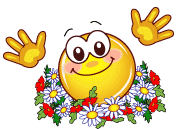 -  понравилось, но что-то не получилось 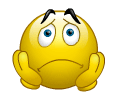 Коммуникативная, рефлексивнаяДелятся впечатлениями.Осознание себя как участника познавательного, творческого процесса. Формирование навыков самооценки.4.Предупреждение утомляемости детейЗрительная гимнастикаЗакрыть глаза, не напрягая глазных мышц, на счет 1-4, широко раскрыть глаза и посмотреть вдаль на счет 1-6. Повторить 2-3 раза.Упражнение для снятия усталости и напряжения с глаз в процессе работы с ноутбуком